Программа спецкурса«Международные стандарты финансовой отчетности»(40 академических часов)Тема 1. Структура МСФО и принципы бухгалтерского учетаНазначение МСФО и их распространение в мире. Применение международных стандартов финансовой отчетности в Российской Федерации.Структура стандартов (IAS, IFRS, SIC, IFRIC). Концептуальные основы МСФО: качественные характеристики финансовой информации, допущение о непрерывности деятельности, основные элементы финансовой отчетности.Тема 2. Основные отличия между российскими и международными стандартами Отличительные особенности принципов формирования бухгалтерской отчетности по международным и по российским стандартам. Тема 3. Структура финансовой отчетности по МСФОIAS 1 «Представление финансовой отчетности». Состав финансовой отчетности по МСФО. Отчет о финансовом положении. Отчет о совокупном доходе. Отчет об изменениях в собственном капитале. Отчет о движении денежных средств. Примечания к финансовой отчетности.IAS 8 «Учетная политика, изменения в бухгалтерских оценках и ошибки». Тема 4. Оценка активов и обязательств в соответствии с МСФОФинансовая математика: расчет дисконтированной стоимости и эффективной процентной ставки. Области применения финансовой математики при подготовке отчетности по МСФО. Практические задачи по расчету дисконтированной стоимости и эффективной ставки. IAS 21 «Влияние изменений валютных курсов». Определение функциональной валюты, первоначальное признание и последующая оценка операций в иностранной валюте. Валюта представления отчетности.Тема 5. Учет запасовIAS 2 «Запасы». Критерии признания, расчет себестоимости запасов. Оценка на отчетную дату.Тема 6. Учет основных средств, нематериальных активов, инвестиционной недвижимости и обесценения IAS 16 «Основные средства»: определение, состав первоначальной стоимости, затраты после первоначального признания. Амортизация основных средств. Оценка после признания: модели учета по первоначальной и переоцененной стоимости. Учетная политика по переносу резерва прироста стоимости переоценки. IAS 23 «Затраты по заимствованиям». Начало, приостановление и прекращение капитализации затрат по заимствованиям. IAS 38 «Нематериальные активы». Критерии признания. Первоначальная оценка НМА, приобретенных отдельно, при объединении бизнеса, внутренне созданных НМА. Оценка после признания: модели учета по первоначальной и переоцененной стоимости. Амортизация НМА (неопределенный и конечный срок полезного использования). IAS 40 «Инвестиционная недвижимость». Состав инвестиционной недвижимости. Перевод объектов из/в состав статьи «Инвестиционная недвижимость». Оценка после признания: модели учета по первоначальной и справедливой стоимости. Недвижимость смешанного пользования.IAS 36 «Обесценение активов». Признаки обесценения. Тест на обесценение активов и расчет возмещаемой суммы. Понятие «Единица, генерирующая денежные средства (ЕГДС)». Распределение убытка от обесценения на активы, входящие в ЕГДС. Восстановление убытка от обесценения.Тема 7. Оценочные обязательства, условные активы и условные обязательстваIAS 37 «Оценочные обязательства, условные обязательства и условные активы» - понятие и примеры. Критерии признания оценочного обязательства, юридическое обязательство и обязательство, обусловленное практикой. Условные обязательства и условные активы - раскрытие информации.Тема 8. Аренда основных средствIFRS 16 «Аренда». Учет у арендатора: требования к признанию аренды, срок аренды, первоначальное признание и последующий учет права пользования, обязательства по аренде, освобождения. Учет у арендодателя: операционная и финансовая аренда.   Тема 9. Признание выручки от реализации товаров и услуг в соответствии с МСФОIFRS 15 «Выручка по договорам с покупателями». Понятие перехода контроля. 5 шагов признания выручки. Влияние компонента финансирования и переменного вознаграждения на определение цены сделки. Признание выручки по мере и в момент исполнения обязанности по договору. Тема 10. Основы учета финансовых инструментов. IFRS 9 «Финансовые инструменты» - основные понятия, классификация и реклассификация.Первоначальное признание и последующая оценка финансовых активов и обязательств. Модификация денежных потоков. Создание резерва под обесценение финансовых активов: модель ожидаемых кредитных убытков. IFRS 13 «Справедливая стоимость». Основные правила определения справедливой стоимости активов и обязательств, иерархия справедливой стоимости.Тема 11. Инвестиции в ассоциированные организации и совместное предпринимательствоIAS 28 «Инвестиции в ассоциированные организации» - понятия, применение метода долевого участия для учета инвестиций в ассоциированные организации.IFRS 11 «Совместное предпринимательство»: понятие совместного контроля. Различия между значительным влиянием и совместным контролем.Тема 12. Налог на прибыльIAS 12 «Налоги на прибыль»: налоговая стоимость актива и обязательства. Понятие отложенных налогов, порядок определения и учета временных разниц. Применение «балансового метода» при расчете отложенного налога. Признание отложенного налогового актива. Взаимозачет отложенных налоговых активов и обязательств. Тема 13. Прекращенная деятельность и внеоборотные активы, предназначенные для продажи IFRS 5 «Внеоборотные активы, предназначенные для продажи, и прекращенная деятельность»: критерии классификации внеоборотных активов, предназначенных для продажи, порядок учета и представления. Тема 14. Первое применение МСФО. Трансформация отчетности по РСБУ в отчетность по МСФОIFRS 1 «Первое применение МСФО». Дата перехода на МСФО. Входящий баланс. Основные этапы процесса трансформации российской отчетности в отчетность по МСФО. Комплексное практическое задание трансформации отчетности: заполнение таблицы трансформации, расчет основных корректировок, понятие «первой (открывающей)» проводки. Учебный центр «СТЕК»: (495) 921-23-23, 953-30-40, 953-50-60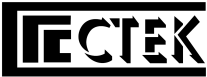 Утверждаю:директор НОЧУ ДПО «ЦПП «СТЕК»С.А. ГрадополовУтверждаю:директор НОЧУ ДПО «ЦПП «СТЕК»С.А. Градополов